Kilpailukutsu -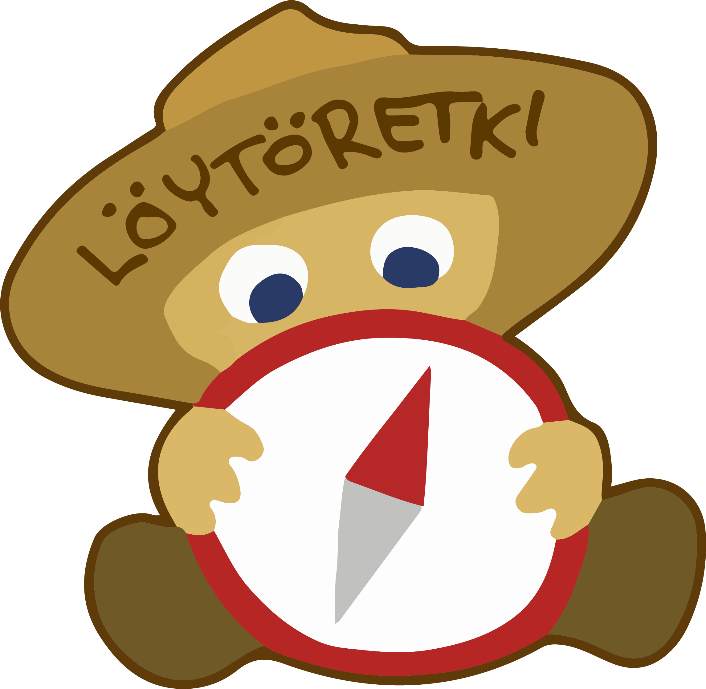 LÖYTÖRETKI 
sudenpentu- ja seikkailijakisat13.5.2023 KiteeTervetuloa kisoihin! Saammeko esitellä: tässä on Elmo Elokivi. Hän on innokas löytöretkeilijä ja partiolainen. Elmo tykkää seikkailla oli sitten suomalaisessa metsässä, maailmalla tai omassa mielikuvitusmaailmassa. Kootkaa siis joukkue ja tulkaa mukaan kisoihin selvittämään millaisen löytöretken Elmo tällä kertaa tekee. Tervetuloa!Sarjat Sudenpentujen sarja: Kilpailupentueen koko on 4–8 sudenpentua iältään 7–10 vuotta. Seikkailijoiden sarja: Kilpailuvartion koko on 4–6 seikkailijaa iältään 10–13 vuotta. Iät lasketaan kilpailuvuonna täytetyin vuosin. Vartion kaikilla jäsenillä tulee olla Suomen Partiolaisten vuoden 2023 jäsenmaksu maksettuna.SaattajaPentueella/joukkueella tulee olla mukana vähintään 18-vuotias saattaja, joka kulkee ryhmän mukana koko kilpailun ajan. Saattaja ei osallistu tehtävien suorittamiseen, ellei sitä erikseen mainita. Saattajalla ei tarvitse olla aikaisempaa partiokokemusta tai Suomen Partiolaisten jäsenmaksua maksettuna. OsallistumismaksuOsallistumismaksu on 35 € / pentue/vartio +7/osallistuja/saattaja, maksu laskutetaan lippukunnilta ilmoittautumisajan päätyttyä. Osallistumismaksu sisältää kilpailussa jaettavan materiaalin ja lämpimän aterian maaliin saavuttaessa. IlmoittautuminenKilpailuihin ilmoittaudutaan viimeistään 17.4.2023. Ilmoittautuminen on sitova. Ilmoittautumisessa on mainittava pentueen/joukkueen nimi, koko, lippukunta, kaikkien jäsenten, mukaan lukien saattajan, mahdolliset erityisruokavaliot sekä yhteyshenkilön sähköpostiosoite. Kilpailuun liittyvistä asioista viestitään sähköpostitse.Pitkästä matkasta tulevilla on mahdollisuus yöpyä lattiamajoituksessa kilpailukeskuksessa pe-la yö. Yöpyjille järjestämme iltapalaa 4 €/ kpl ja aamupalaa 4 €/kpl, joka tilattava ilmoittautumisen yhteydessä. Ennakko-ohje lähetetään saattajan ja ilmoittajan sähköpostiin viimeistään noin kaksi viikkoa ennen kilpailuaLisätietojaLisätietoja järjestelysihteeri Arja Rahunen, arja.rahunen@gmail.com tai kilpailunjohtaja Laura Tiittanen laura.tiittanen@partio.fi  